BOYACÁPUEBLITOS, HISTORIA Y DIVERSIÓN,IGLESIA DE SAL DE ZIPAQUIRASalidas: 15 diciembre 2022Plan 3 noches y 4 días 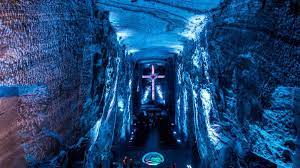 Hotel: Dinastía real o similar INCLUYE Transporte servicio especial.   Alojamiento en hotel. 2 noches en Duitama1 noche en Chiquinquirá                                         Guía profesional. 4 desayunos, 4 almuerzos y 3 cenas.             Guía profesional. 1 refrigerio Asistencia médica.  PLAN DE VIAJELaguna de Tota, Aquitania. Nobsa: artesanía en lana. Monguí, Duitama, Paipa.Termales en paipaPantano de Vargas.Iglesia de sal de Zipaquirá Villa de Leiva, Sutamarchan Ráquira, Chiquinquirá. Nota: niños de 2 a 4 años incluye solo transporte y asistencia médicaBOYACÁPUEBLITOS, HISTORIA Y DIVERSIÓN,IGLESIA DE SAL DE ZIPAQUIRAPUENTE DE REYES 2023Salidas: 5 enero 2023Plan 3 noches y 4 días Hotel: Dinastía real o similar INCLUYE Transporte servicio especial.   Alojamiento en hotel. 2 noches en Duitama1 noche en Chiquinquirá                                         Guía profesional. 4 desayunos, 4 almuerzos y 3 cenas.             Guía profesional. 1 refrigerio Asistencia médica.  PLAN DE VIAJELaguna de Tota, Aquitania. Nobsa: artesanía en lana. Monguí, Duitama, Paipa.Termales en paipaPantano de Vargas.Iglesia de sal de Zipaquirá Villa de Leiva, Sutamarchan Ráquira, Chiquinquirá. Nota: niños de 2 a 4 años incluye solo transporte y asistencia médica  ADULTOAcomodación MúltipleADULTOAcomodación DobleNIÑO  5 a 10 añosNIÑO  2 a 4 años$780.000$840.000$750.000$340.000  ADULTOAcomodación MúltipleADULTOAcomodación DobleNIÑO  5 a 10 añosNIÑO  2 a 4 años$820.000$880.000$790.000$360.000